V 2 – Der Lithium-Ionen-Akkumulator mit zwei GraphitminenMaterialien: 		Multimeter, Kabel, Kunststoffgefäß, Bodenplatte, Lüsterklemmen, Netzgerät, Elektromotor, MagnetrührerChemikalien:		Lithiumperchlorat, Propylencarbonat, 2 Graphitminen, ParaffinDurchführung: 		Zunächst wird die Elektrolytlösung (1 M) hergestellt. Dafür werden 5,3 g Lithiuperchlorat in 50 mL Propylencarbonat gelöst. Sobald Lithiumperchlorat zugegeben wurde, wird für 20 Minuten gerührt. Anschließend werden etwa 40 mL der Lösung in das Kunststoffgefäß gefüllt. Damit keine Feuchtigkeit eintreten kann wird mit Paraffin überschichtet (ca. 1 cm). Die Graphitminen werden in die Lüsterklemmen gespannt und anschließend leitend verbunden. Nach dem die Graphitminen in die Lösung getaucht wurden, wird ein Multimeter angeschlossen, um die entsprechende Spannung einzustellen. Nun wird der Akkumulator bei 4,5 V für 6 Minuten geladen. Abschließend werden die Kabel mit dem Motor verbunden.Beobachtung:		An der einen Graphitmine lagert sich ein Feststoff ab. Bei der anderen Graphitmine können Gasblasen beobachtet werden. Sobald der Motor angeschlossen wurde, gerät er in Bewegung.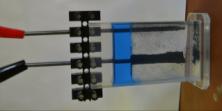 Deutung:		Durch das Laden sind Lithium-Ionen an der einen Graphitmine interkaliert. An der andern Graphitmine hat sich das Perchlorat eingelagert. Nach dem das Netzgerät entfernt wurde, wandern die eingelagerte Lithium-Ionen aus der Graphitmine und wandern zur Kathode. Das Perchlorat wandert zur Anode. Die Reaktionsgleichung lautet:Kathode: 	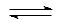 Anode:		Entsorgung:	Die Lösungen sollten im organischen Abfallbehälter entsorgt werden. Die Graphitminen werden mit Filterpapier für einen Tag ins Wasser gestellt und anschließend über den Hausmüll entsorgt.Literatur:	M. Oetken, M. Hasselmann, Lithium-Ionen-Akkumulator auf Basis redoxamphoterer Graphitintercalationselektroden, 2012, S. 17ff.	Gefahrenstoffe	Gefahrenstoffe	Gefahrenstoffe	Gefahrenstoffe	Gefahrenstoffe	Gefahrenstoffe	Gefahrenstoffe	Gefahrenstoffe	GefahrenstoffeLithiumperchloratLithiumperchloratLithiumperchloratH 272, 315, 319, 335H 272, 315, 319, 335H 272, 315, 319, 335P 102, 220,261, 305+351+338, 501P 102, 220,261, 305+351+338, 501P 102, 220,261, 305+351+338, 501PropylencarbonatPropylencarbonatPropylencarbonatH 319H 319H 319P 280, 264, 305+351+338, 337+313P 280, 264, 305+351+338, 337+313P 280, 264, 305+351+338, 337+313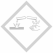 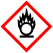 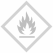 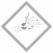 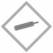 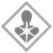 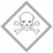 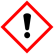 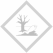 